Creating learning resources that include third party films and videoUse this flowchart if you wish to upload teaching resources that include third party films and video (ie material where the copyright is not owned by your TAFE) for educational instruction to a password protected digital teaching environment (DTE).YESCan you link to the film or use an embedded link or do you have permission to use the film in teaching resources?NOLink/EmbedIf you can link or embed (eg YouTube), do so instead of copying the film intothe resource.PermissionIf you have permission to use for educational purposes (eg training videos that allow for educational use), use in accordance with the permission.You may be able to rely on the flexible dealing exception to copy the film, if:Do you wish to copy a small extract or an entire film?Extract	Entire filmCan you obtain permission for yourproposed use on reasonable terms?Can upload to a password protected DTE (can also upload to a public website).Can use as per the terms of the permission.You need the film for educational instruction ANDYour use does not conflict with the normal exploitation of the film ANDYou don’t make a profit from your use of the film(cost recovery is okay).Must be assessed on a case-by-case basis.Contact the NCU.Resource can only be uploaded to aIF NO, you may stillbe able to rely to copy the film under the flexible dealing exception.As an alternative, canconsider creating yourIF YES, you should doso. You can then use the film as per the termsof the permission.You can upload the resourceto a password protected DTERemember to attribute.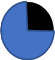 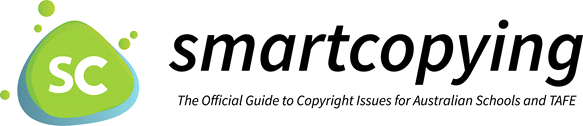 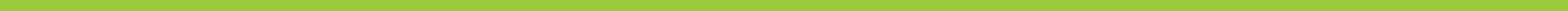 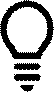 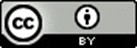 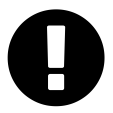 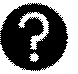 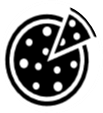 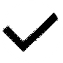 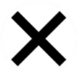 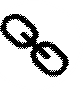 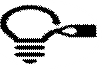 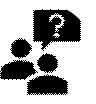 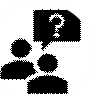 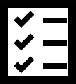 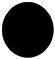 National Copyright Unit, Copyright Advisory Groups (Schools and TAFEs) smartcopying@det.nsw.edu.aupassword protected DTE.own content.(can also upload to a publicwebsite if the permissionallows you to).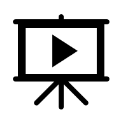 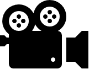 Instructions for TAFEsHave 3 separate ‘hover bubbles’ on the page where the flowchart appears (ie bold title to appear on screen, subtext to appear when individuals hover over the bold title). Icons are optional.What is a film?Films include videos, feature, short and documentary films, animations or cartoons, on demand TV programs offered by subscription services, corporate or training videos, and vodcasts (eg purchased DVDs, streamed subscription films, commercial films, YouTube clips).TV broadcasts are not considered films.TAFE owned contentIf you are not using any third party material (ie your resource only includes TAFE owned content), you can use the resource however you like. However, we recommend you license your resource under a Creative Commons (CC) licence.Playing films in classTAFEs can play films and TV broadcasts in class for educational purposes under section 28 of the Copyright Act. Making material available online to play in class is fine, provided the film is removed at the end of the class. See Performance and Communication of Copyright Material in TAFE Classes.